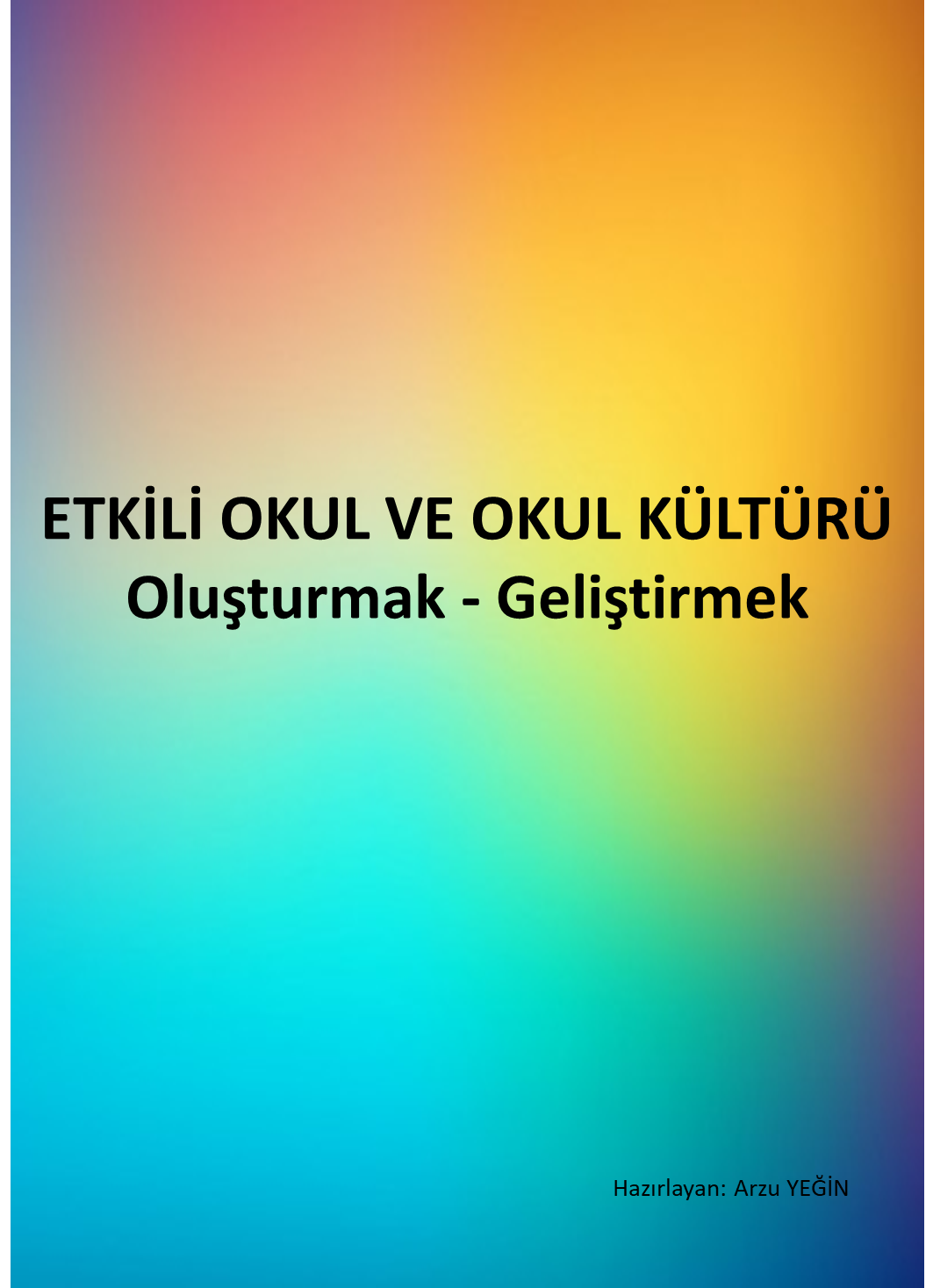 2  Okul Etkililik DüzeyleriOkulun 5 tür işlevinden söz edilebilir. Okulun etkililiği, bu işlevlerini en çoklaştırması (maksimizasyonu) kapasitesidir.Bu bağlamda okul etkililiği, işlevleriyle paralellik kurularak, beş düzeyde düşünülebilir: Bunlar;Bireysel düzeyKurumsal düzeyToplum düzeyiUlusal düzeyUluslararası düzey.3  Okul Etkililiği ModelleriOkul etkililiğine değişik görüş açılarından bakan pek çok model geliştirilmiştir.AMAÇ MODELİBu model etkililiğin geleneksel yaklaşımını gösterir. Modele göre, bir örgüt amaçlarını başardığı ölçüde etkilidir.SİSTEM YA DA KAYNAK-GİRDİ MODELİ:Bu modele göre, örgütün asıl ilgisi yaşamak ve büyümektir. Bu görüş açısı, örgütün kendisi için gerekli kaynakları çevresinden sağlayabilmesi ve rekabet edebilmesi yeteneğine dikkati çeker.4  Okul Etkililiği ModelleriDOYUM MODELİModel, okul ve eğitim, öğretim paydaşlarının, uygulamalardan sağladıkları doyum düzeyine odaklanır.ÖRGÜTSEL ÖĞRENME MODELİModel, okulda öğrenme sürecine odaklanır. Modelin katkısı okulun, okul işlevlerine ilişkin bilgisine bağlıdır. Bilgi, öğrenme süreci ile elde edilir.TKY MODELİModel okulun bir bütün halinde kaliteyi üretmesine odaklanır.5  Okul GeliştirmeOkul geliştirme, başarısız bir okulun başarılı-etkili hale gelmesi sürecidir.Bunun için değişme istekleri değişik kaynaklardan gelebilir.Sistem çaplı değişme hükümetlerden gelebilirBireysel okul değişmesi talebi, yerel eğitim yetkililerinden ya da okulun kendisinden gelebilir.Değişmenin altında, okulun krizde bulunması ya da etkililik araması yatabilir.6  Etkili Okul TanımlarıEtkili okul, “farklı yetenekteki öğrencilerin sosyal, fiziksel, psikolojik ve duygusal yönden gelişmesine imkan veren bir okul”dur. Amaç her düzey ve yetenekteki öğrencinin eğitilmesidir.Etkili okul, “okul liderince tüm öğrencilerin akademik başarılarının geliştirildiği, özellikle de düşük başarı gösteren öğrenci grubuna özel bir ilginin gösterildiği, öğrencilerin etnik ve sosyal özgeçmişlerinden bağımsız olarak birlikte ahenk içinde çalışıp oynadıkları olumlu bir sosyal ikliminin bulunduğu okul” olarak tanımlanabilir.Çağdaş etkili okul, “sosyo-politik, eğitimsel, ekonomik ve konjoktürel değişmelere hızla uyum yapabilen okul”dur.7  Etkili Okulun Temel ÖlçütleriAkademik olmayan yaşamın da okul etkililiğinde hesaba katılması gerekir.Okul etkililiğinin, ders başarısı ile sınırlı tutulması, özellikle de temel eğitimde onun kadar önemli okulun diğer hedeflerinin ihmal edilmesi demektir. (Ör. mutluluk, benlik saygısı, iyilik duygusu, işbirliği içinde çalışma, demokratik tavır gösterme, bilinçli vatandaş olma.)8  Etkili Okulun Temel ÖlçütleriOkul etkililiği, okul fonksiyonları bilinmeden söz konusu edilemez, ölçülemez.Okulların farklı amaç ya da fonksiyonları için, farklı performans ve etkililikleri söz konusudur. Bazı okullar öğrencilerin kişisel gelişmelerinde yardımcı olmada, bazıları ise topluma iyi teknisyenler yetiştirmede iyidir.Demek ki okul etkililiğinde, önce okulun fonksiyonları söz konusu edilmelidir.9  Etkili Okul / Okul Etkililiği FaktörleriAraştırma için sistem çapında kaynak ayrılmalıdır.Öğretmen ve yöneticilerin personel geliştirme programına katılabilmeleri için onların zaman ayırmaları sağlanmalıdır.YÖNETİCİLERYönetici ve eğitimci kadro devamlılığıÖzellikle programa ve öğrenmeye yoğunlaşmış, güçlü bir okul liderliğiOkulun amaç ve görevlerinin açıkça paylaşılması ve üzerinde anlaşma olmasıÖğretmenlerden ve öğrencilerden yüksek beklentiler10  Etkili Okul / Okul Etkililiği FaktörleriÖğretmenlerin morallerinin yükseltilmesiPerformans için ödüllerÖğrencilerin öğrenim için ödüllendirilmesi, doğru davranışlarının pekiştirilmesiRehberlik eden bir değer sistemi ve açık kurallar üzerindeki ortaklaşmaOkulda dikey ve yatay, yoğun etkileşim ve iletişimİşbirlikçi planlamaKarar almaya katılma11  Etkili Okul / Okul Etkililiği FaktörleriZamanın etkili kullanımıGüvenli ve düzenli okul çevresiOkulun düzen ve disiplinle ilgili açık bir politikasının olması; tutarlı disiplin uygulamasıOkulda tutumsal değişmeler için ekstra kaynak ayrılmasıOkulda spesifik geliştirme girişimleri için uzman danışmanlık hizmeti alınmasıOkulda pozitif bir kültürün ve iklimin oluşturulması.12  Etkili Okul / Okul Etkililiği FaktörleriÖĞRETMENLERÖğretmenlerin sadece iyi ve başarılı öğrencilerin değil, tüm öğrencilerin öğretmeni olmasıTüm öğrencilerin öğreneceklerine inanmaÖğrencilerden yüksek beklentilerÖğretmenin, tüm öğrencilere etkili öğretimi nedeniyle ödüllendirilmesiSürekli personel geliştirme ve hizmet-içi eğitimÖğretmenin doğrudan öğretimini kesintiye uğratıcı yönetsel ve örgütsel görevlerin azaltılmasıDESTEKEbeveyn katılım ve desteğiToplumun katılımı13  Yönetici ve ÖğretmenHemen tüm etkili okul araştırmalarına göre, okul yöneticisi, okulun etkililiğinde anahtar bir rol oynar. "iyi okulda iyi bir yönetici vardır”.Öğretmen geliştirme, okul geliştirmenin merkezinde bulunur. Okulun etkililiğinin oluşturulabilmesi için öğretmen kadrosunun eğitimi, bir yatırımdır.14  Kültür Kültür kavramıyla ilgili şu genellemelere ulaşılabilir:Kültür bir insan grubu tarafından ortaklaşa olarak üretilir ve aktarılır.Kültürün tarihsel bir arka planı vardır. Kültürün oluşabilmesi, belirli bir insan grubunun belirli bir süre birlikteliğine ve ortak yaşamına bağlıdır.Kültür dinamiktir ve zamanla değişebilir ve yeniden yorumlanır.Kültür, eylemleri gerçekleştirmenin yolunu gösterir.15  KültürKültür, büyük ölçüde bir semboller sistemidir (fiziksel semboller: mimari, teknoloji, çalışma yerleri, kıyafetler, amblemler, rozetler; sözel-davranışsal semboller: dil, hikaye ve efsaneler, kahramanlar, törenler).Kültür (gözlem, dinleme, konuşma, etkileşimde bulunma gibi yollarla) öğrenilir ve paylaşılır.Kültür (sosyal ve fiziki çevreye, insanlara ve doğaya) uyum sağlayıcı bir mekanizmadır. (Mehmet Şişman, Örgütler ve Kültürler, s )16  Örgüt Kültürünün DeğişmesiKültür, aslında yavaş değişen bir olgudur. Ancak bazı faktörler bu değişimi hızlandırabilir:Ani krizlerLiderin değişmesiÖrgütün henüz yeni ve küçük olmasıKültürün yeterince kökleşmemiş olmasıÇevresel taleplere cevap verememesibu faktörler arasında sayılabilir.(Mehmet Şişman, Örgütler ve Kültürler, s. 123)17  Okulun Kültürel BoyutuOkullar, bir işletmeden öte, “kültürel topluluklar” olup, okulların kültürel açıdan çözümlenmesi, onların özelliklerine daha uygun düşmektedir. (Mehmet Şişman, Eğitimde Mükemmellik Arayışı: Etkili Okullar, s. 178)18  Okulun Kültürel İşleviKültürel açıdan okul,toplumun mevcut kültürünü yeni nesillere aktarır,toplumun farklı kesimlerinden gelen öğrenciler arasında kültürel bütünleşmeyi sağlar,kültürü yeniden üretirKültürel değişme ve yenilenmeyi sağlar. (Mehmet Şişman, Eğitimde Mükemmellik Arayışı: Etkili Okullar, s. 18)19  Okul ve KültürEğitim kurumları, toplumun kültürel mirasını kuşaktan kuşağa aktarmaya çalışırken, aynı zamanda, oluşturdukları örgütsel kültürle de okul personelinin ve öğrencilerin sosyalleşmesini sağlar (Çelik, 2000).20  ETKİLİ OKUL KÜLTÜRÜOkulun tarih ve gelenekleri, okul personelinin birikimleri, karşılıklı etkileşimleri zamanla okulda, o okula özgün bir kültürün gelişmesine neden olmaktadır.Bu kültür; norm, inanç, tutum, beklenti, davranış ve eğilimlerden oluşmaktadır.Sonunda, okulda nelere önem verildiği, nelerin değersiz bulunduğu, nasıl hareket edileceği konusunda personel arasında bir ortaklaşma doğmaktadır.Okul kültürü, okul çalışanlarının davranışını tayin eden bir yaşam biçimidir.Bir okulda yapılan her şeyin yapılış biçimidir.21  Etkili Okullarda Okul KültürüEtkili okullar oluşturabilmek için yeni bir okul kültürünün oluşturulması gereklidir. Etkili ve başarılı okullar, güçlü, işlevsel örgüt kültürlerine sahip olup, bu kültür bir “davranış düzenleyicisi” olarak bir okulda kimin ne yapması ve nasıl yapması gerektiğini belirlemektedir. (Mehmet Şişman, Eğitimde Mükemmellik Arayışı: Etkili Okullar, s )22  Okul Kültürünü Etkileyen FaktörlerÖrgüt kültürünün oluşumunda, etkilenmesinde ve değişmesinde etkili olabilecek faktörler: • Okulun yaşı ve tarihî gelişim süreci • Okulun amacı ve hedefleri • Okulun bulunduğu sosyo-ekonomik ve coğrafi çevre • Öğrencilerin sosyo-ekonomik düzeyleri23  Okul Kültürünü Etkileyen Faktörler• Okulun tesisleri • Okulda kullanılan teknoloji • Okul ve sınıf büyüklüğü • Yönetici, öğretmen ve öğrencilerin beklentileri • Velilerin beklentileri24  Okul Kültürünü Etkileyen Faktörler• Eğitim sisteminin merkeziyetçi olup olmamasıÖrgütsel yapıda değişikliklerStrateji, politika ve prosedürlerde değişikliklerOkulun özel olup olmamasıPersonel seçme süreçleri25  Okul Kültürünü Etkileyen FaktörlerPaylaşılan değer ve inançlarOkul kahramanları (müdür, öğretmen, öğrenci, diğer çalışanlar, veliler)Hikayeler, efsaneler ve bunların anlatıcılarıSemboller (kıyafet, amblem, bayrak, marş)Törenler, seremonilerKullanılan dilLaf taşıyıcılar26  Okul Kültürünü Etkileyen FaktörlerÖdül, teşvik ve ceza sistemiKontrol sistemleriHizmet içi eğitim ve personel geliştirme çalışmalarıRol modelliğiKarşılıklı iletişim ve bilgilendirme sistemiKarar süreci27  Güçlü Kültüre Sahip OkullarGüçlü kültüre sahip olan okullarda; • Kalite bir alışkanlıktır • İnsanlar kendilerini daha iyi ve motive edilmiş hissederler • Mutlu aile havası vardır • Meslek aşkı ve şevki örgüte yayılmıştır • Bireyler değişikliklere açıktırlar • Üyeler onurlu ve özgüvenlidir • Güven, paylaşım ve değer verme duygusu temel unsurdur28  Güçlü Kültüre Sahip Okullar• Üyeler birbirlerine karşı yüksek beklenti içindedirler • Karşılıklı destek ve güvene dayalı iş birliği ruhu vardır • Üyeler sorunlarını birbirleriyle paylaşırlar • Ortam, bireylerin kendilerini yenilemelerine uygundur • Ahlâki değerler ve sorumluluklar ön plandadır (Ramsey, 1992).29  Güçlü Kültüre Sahip Okullar• Çalışanlar, paylaştıkları anlamlı amaçları içtenlikle öğretim sürecine taşırlar • Oluşturulan temel ilkeler, birlikteliği, çok çalışmayı ve gelişmeyi teşvik edicidir; • Gelenek ve âdetler, öğrenci başarısını arttırıcı, öğretmen ve velilerde sorumluluk bilincini kuvvetlendiricidir; • Başarı, eğlence ve mizah bir aradadır; insanlar çalışırken aynı zamanda eğlenirler (Deal ve Peterson, 1998). (Özdemir, 417)30  ETKİLİ OKUL KÜLTÜRÜNDE YÖNETİCİLİKOkulda olumlu bir kültür oluşturulmasında okul yöneticisine büyük iş düşmektedir.Yönetici bürosunda oturmakla olumlu bir okul kültürü oluşturamaz.Oysa okul yöneticisinin adil, tutarlı, yetenekli olması, doğru yer ve zamanda "görülebilir” olması, yenilikleri başlatması, olumlu girişimlere destek vermesi, olumlu öğrenme ortamına zemin hazırlamaktadır.Yöneticinin beklentilerini öğrenci ve öğretmenlere ulaştırması, bunları pekiştirmesi, dikkatini okulun gidişatına yoğunlaştırması, diğer işlerini ve zorunluluklarını öğrenci ve öğretmenlerin binadan ayrılmasından sonra yapması okulda olumlu bir kültürün gelişmesine katkı getirmektedir.31  Okul Kültürü Oluşturma2011/51 Sayılı Genelgede Demokratik Okul Kültürü